MEDIA CONTACT:  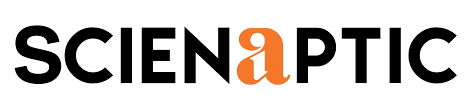 Augusta Bauknight augusta@williammills.com 678-781-7214 Tower Federal Credit Union Deploys Scienaptic’s Platform for AI-Powered Credit DecisionsNEW YORK – Nov. 17, 2021 – Leading global AI-powered credit decision platform provider, Scienaptic AI announced that Tower Federal Credit Union has selected its AI-powered platform. The implementation will equip the credit union with enhanced underwriting capabilities to make stronger, faster credit decisions and strengthen financial options for its members.Established in 1953 and headquartered in Laurel, Md., Tower Federal Credit Union has grown to be the largest federal credit union in Maryland with over $4 billion in assets and more than 200,000 members worldwide providing a full array of financial products and services. Implementing Scienaptic’s AI-powered platform positions the credit union to make better loan decisions for its members while delivering the best value for lifelong relationships.“As a member-owned, cooperative organization, we are committed to meeting our members’ diverse financial needs by offering the best value, member experience and innovative solutions,” said Christopher Ercole, Vice President, Consumer Lending at Tower Federal Credit Union. “Partnering with Scienaptic reinforces this commitment by ensuring our members are provided with industry-leading underwriting capabilities and enhanced access to credit, further strengthening their financial wellbeing.”"We are pleased to partner with Tower Federal Credit Union to streamline and augment its loan decisioning process to support the financing goals and needs of its members,” said Pankaj Jain, President, Scienaptic. “Scienaptic's unique and advanced AI technology will enable the credit union to increase loan approvals to reach more borrowers while deepening the member experience.”About Scienaptic Scienaptic is on a mission to increase credit availability by transforming technology used in credit decisioning. Over 150 years of credit experience is embedded in Scienaptic's AI native credit decision platform. Our clients across banks, credit unions, fintech, and other lenders use the platform to constantly improve the quality of underwriting decisions. This enables them to say ‘yes’ to borrowers more often and faster. For more information, visit www.scienaptic.ai. ###